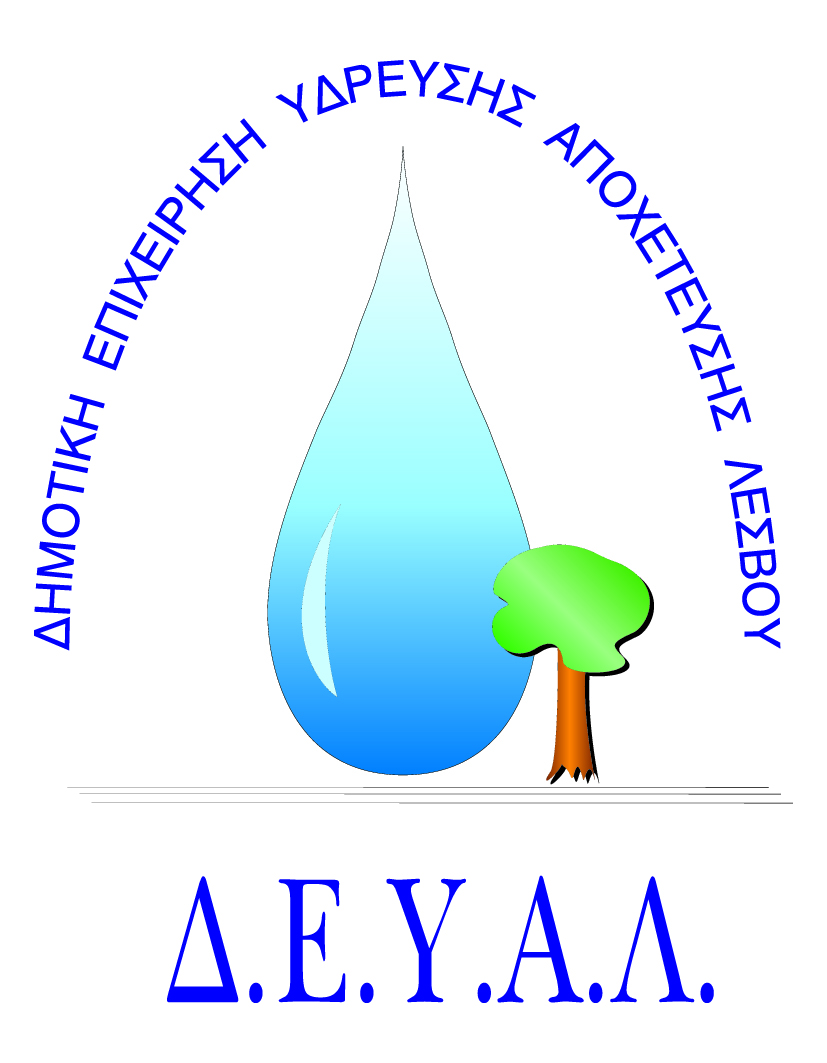 ΔΙΑΔΗΜΟΤΙΚΗ ΕΠΙΧΕΙΡΗΣΗ                                                            Ημερομηνία: 22/03/2021ΥΔΡΕΥΣΗΣ ΑΠΟΧΕΤΕΥΣΗΣ                                             ΛΕΣΒΟΥ                                                                                                          Προς                                                                                                          Δ.Ε.Υ.Α. ΛέσβουΕΝΤΥΠΟ 1 - ΟΙΚΟΝΟΜΙΚΗ ΠΡΟΣΦΟΡΑ	Προς Υπογραφή Προσφέροντος ή Εκπροσώπου του……………………………………………………… Όνομα υπογράφοντος……………………………………………….Αρ. Δελτίου Ταυτότητας/ΔιαβατηρίουΥπογράφοντος………………………………………………..Ιδιότητα υπογράφοντος…………………………………………… ΘΕΜΑ:   Επισκευή υδρευτικής γεώτρησης “Κέδρου” της Τ.Κ. Αλυφαντών της Δ.Ε. Μυτιλήνης.Αρ. πρωτ.:    3656/22-03-2021Α/ΑΠΟΣΟΤΗΤΑΠΕΡΙΓΡΑΦΗΤΙΜΗ ΜΟΝ. ΚΟΣΤΟΣ11Ανέλκυση  υποβρυχίου αντλητικού συγκροτήματος  επισκευές βλαβών (αντικατάσταση φθαρμένων σωλήνων ή αντλίας συγκροτήματος)Καθέλκυση επισκευασμένου αντλητικού και θέση σε λειτουργία Η παραπάνω εργασία απαιτείται προκειμένου να γίνει αυτοψία στη  2η υδρευτική γεώτρηση του Κέδρου Αλυφαντών για να διαπιστωθεί  η βλάβη (ενώ ο κινητήρας λειτουργεί κανονικά το συγκρότημα δεν αποδίδει την αναμενόμενη παροχή) και να επισκευασθεί με υλικά (σωλήνες, αντλία, κτλ.) τα οποία παρέχονται από την ΔΕΥΑΛ.Το βάθος της γεώτρησης είναι ~30m και η παροχή από σιδηροσωλήνα 3” γεωτρήσεων.  Η παραπάνω εργασία απαιτείται προκειμένου να γίνει αυτοψία στη  2η υδρευτική γεώτρηση του Κέδρου Αλυφαντών για να διαπιστωθεί  η βλάβη (ενώ ο κινητήρας λειτουργεί κανονικά το συγκρότημα δεν αποδίδει την αναμενόμενη παροχή) και να επισκευασθεί με υλικά (σωλήνες, αντλία, κτλ.) τα οποία παρέχονται από την ΔΕΥΑΛ.Το βάθος της γεώτρησης είναι ~30m και η παροχή από σιδηροσωλήνα 3” γεωτρήσεων.  Η παραπάνω εργασία απαιτείται προκειμένου να γίνει αυτοψία στη  2η υδρευτική γεώτρηση του Κέδρου Αλυφαντών για να διαπιστωθεί  η βλάβη (ενώ ο κινητήρας λειτουργεί κανονικά το συγκρότημα δεν αποδίδει την αναμενόμενη παροχή) και να επισκευασθεί με υλικά (σωλήνες, αντλία, κτλ.) τα οποία παρέχονται από την ΔΕΥΑΛ.Το βάθος της γεώτρησης είναι ~30m και η παροχή από σιδηροσωλήνα 3” γεωτρήσεων.  Η παραπάνω εργασία απαιτείται προκειμένου να γίνει αυτοψία στη  2η υδρευτική γεώτρηση του Κέδρου Αλυφαντών για να διαπιστωθεί  η βλάβη (ενώ ο κινητήρας λειτουργεί κανονικά το συγκρότημα δεν αποδίδει την αναμενόμενη παροχή) και να επισκευασθεί με υλικά (σωλήνες, αντλία, κτλ.) τα οποία παρέχονται από την ΔΕΥΑΛ.Το βάθος της γεώτρησης είναι ~30m και η παροχή από σιδηροσωλήνα 3” γεωτρήσεων.  Η παραπάνω εργασία απαιτείται προκειμένου να γίνει αυτοψία στη  2η υδρευτική γεώτρηση του Κέδρου Αλυφαντών για να διαπιστωθεί  η βλάβη (ενώ ο κινητήρας λειτουργεί κανονικά το συγκρότημα δεν αποδίδει την αναμενόμενη παροχή) και να επισκευασθεί με υλικά (σωλήνες, αντλία, κτλ.) τα οποία παρέχονται από την ΔΕΥΑΛ.Το βάθος της γεώτρησης είναι ~30m και η παροχή από σιδηροσωλήνα 3” γεωτρήσεων.  ΚΑΘΑΡΗ ΑΞΙΑΚΑΘΑΡΗ ΑΞΙΑΚΑΘΑΡΗ ΑΞΙΑΚΑΘΑΡΗ ΑΞΙΑΦΠΑ 17%ΦΠΑ 17%ΦΠΑ 17%ΦΠΑ 17%ΣΥΝΟΛΟΣΥΝΟΛΟΣΥΝΟΛΟΣΥΝΟΛΟ